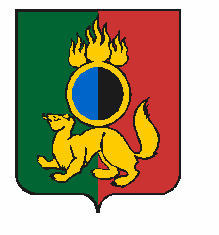 АДМИНИСТРАЦИЯ ГОРОДСКОГО ОКРУГА ПЕРВОУРАЛЬСКПОСТАНОВЛЕНИЕг. ПервоуральскО предоставлении субсидии из бюджета городского округа Первоуральск на оказание поддержки общественным объединениям пожарной охраны на 2022 и плановый 2023 годВ соответствии с решением Первоуральской городской Думы                                                 от 23 декабря 2021 года № 510 «О бюджете городского округа Первоуральск на 2022 год и  плановый период 2023 и 2024 годов», руководствуясь Порядком предоставления субсидии из бюджета городского округа Первоуральск на оказание поддержки общественным объединениям пожарной охраны, утвержденным постановлением Администрации городского округа Первоуральск от 30 сентября 2021 года № 1899 и протоколом заседания конкурсной комиссии по отбору кандидатов на предоставление субсидии из бюджета городского округа Первоуральск на оказание поддержки общественным объединениям пожарной охраны на 2022 и плановый 2023 год от 27 мая 2022 года  № 1, Администрация городского округа Первоуральск ПОСТАНОВЛЯЕТ:Предоставить общественному учреждению «Первоуральская добровольная пожарная охрана» из бюджета городского округа Первоуральск субсидию на оказание поддержки общественным объединениям пожарной охраны в 2022 году - в сумме 460 000 (четыреста шестьдесят тысяч) рублей, в 2023 году - в сумме 460 000 (четыреста шестьдесят тысяч) рублей. Настоящее постановление разместить на официальном сайте городского округа Первоуральск и в газете «Вечерний Первоуральск».Контроль исполнения настоящего постановления возложить на заместителя Главы Администрации городского округа Первоуральск по взаимодействию с органами государственной власти и общественными организациями В.А. Таммана. Глава городского округа Первоуральск                                                                    И.В. Кабец20.06.2022№1440